                                             CENTRUM KULTURY I SPORTU W RYKACH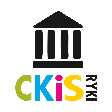 Regulamin wzięcia udziału w III Międzynarodowym Dniu Tańca  1. Niniejszy Regulamin określa zasady uczestnictwa w III Międzynarodowym Dniu Tańca  2. Użyte w Regulaminie pojęcia oznaczają: a) Organizator wydarzenia to Centrum Kultury i Sportu  w Rykach, ul. Warszawska 11,      tel. 81 865 16 16 / 888 601 478b) Uczestnicy, osoby przystępujące do udziału w pokazie tanecznym  podczas Dnia Tańca 3. Celem III Międzynarodowego Dnia Tańca   jest: a) Propagowanie tematyki  związanej z tańcem b) Inspirowanie do twórczych poszukiwań  w oparciu o taniec c) Stworzenie okazji do działalności artystycznej oraz wymiany wiedzy na temat tańca d) Umożliwienie zaprezentowania swojego talentu 4. Zasady Uczestnictwa w Dniu Tańca : a) zgłoszenie taneczne  przeznaczony jest dla szkół podstawowych, średnich oraz osób dorosłych. b) uczestnicy zgłoszenia  wykonują jeden utwór tanecznyc) uczestnicy zobowiązani są dostarczenia karty zgłoszenia d) uczestnicy zobowiązani są do  dostarczenia nośnika z podkładem muzycznym w dniu wydarzenia    e) Termin dostarczenia kart zgłoszeniowych  przez uczestników do 19.04.2024 r. , na adres siedziby Organizatora. f)występy taneczne  będą zaprezentowane podczas  III Międzynarodowego Dnia Tańca 5. Uczestnik zgłoszenia  zezwala na wykorzystanie i przetwarzanie danych  do celów związanych                          z wydarzeniem III Międzynarodowego Dnia Tańca , 6.Sprawy nie ujęte w regulaminie rozstrzyga Organizator. 7. Organizator zastrzega sobie prawo zmian w regulaminie, jeżeli nastąpi taka konieczność i prawo ostatecznej interpretacji powyższego regulaminu. 